Загорулько Н.А.          Тезисы выступления.Тема: «Структура урока, усвоение новых знаний».«Знание некоторых принципов легко возмещает незнание некоторых фактов».                                                            Клод Адриан Гельвеций.  Цель: Подготовка специалиста, умеющего «оказывать населению квалифицированную сестринскую помощь для сохранения и поддержания здоровья в разные возрастные периоды жизни» (проведение профилактических мероприятий, оказание доврачебной медицинской помощи при неотложных и экстремальных ситуациях).I . Организационный этап Самый важный этап при первой встрече, при первом знакомстве с обучающимися студентами:Желательно изучить контингент  обучающихся, их возможностей, наклонностей, запросов и т.д. (преподаватели, психолог, личные дела, куратор.)Найти оптимальный контакт на первом уроке: - поздравить с началом  изучения предмета;-  пожелать успехов;- встречать с девизом : «Добро пожаловать!»;- более «человеческое знакомство», а не просто имя, отчество, фамилия;- узнать что они знают о дисциплине, как относятся т.д.Задачи – конкретная формулировка учебных намерений по данной теме  занятий:- формирование новых знаний, понятий (можно перечислить);- научить «увидеть главное в данной теме. Выделить в тексте;- где можно использовать полученные знания;- закрепление и систематизация:работа с учебником (иллюстрации, вопросы и т.д.)работа с конспектом лекции (выделить главное)работа со словарями  (расшифровать, дать определение и т.д.)составление таблиц, схем и т.д.Приложение № 1:«Рекомендации по составлению методических разработок занятий» стр.10.  С.П.2005г. Мед.академия им. И.И.Мечникова /Е.С.Трегубова/.«Организация самостоятельной работы студентов высшей школы» С.П. издательство РГПУ им А.И.Герцена 2011 год / О.Б.Даутова /.II. Мотивация учебной деятельности учащихся: Мотивация – побуждение к деятельности, стимулирование интереса, потребности в решении поставленных задач.Единство стимулирования и мотивации, – именно в этом смысл компонента учебного процесса.Мотивацией может быть: - непосредственные (связь с жизнью) - познавательно-побуждающие мотивы бескорыстного поиска (поиск решения проблемы)- перспективно-побуждающие мотивы (без усвоения данного раздела, нельзя освоить след. информацию).Приложение № 2I.  Непосредственные мотивации: - связь с жизнью, с достижениями;- показ недостаточности имеющихся знаний;- создание проблематичной ситуации;- использование научно-популярной и художественной литературы;- экскурсы в историю;- использование сравнений;- привлечение занимательных приемов, опытов;- использование игровых ситуаций.II. Как сформировать мотивы учебной деятельности.- разъяснение общественной и личной значимости- показать зависимость продуктивности труда от наличия знаний,  опирающихся на достижении науки.-формирование упорства , настойчивости, воспитание воли.- поощрение выполнения заданий повышенной сложности.- четкое определение целей, задач, форм отчета, критериев оценки- широкая опора на общественное мнение студентов- предъявление интересных заданий- разнообразие деятельности  на уроке-стимулирование самостоятельной учебно-познавательной деятельности.Цель: обучение в сотрудничестве – принципы- награда группе- персональная ответственность- равные возможности для успеха.Литература : Е.Д.Полнер С.П. 2005г. Методическое пособие «Основы современных технологий обучения».III. Озвучить цели и задачи предстоящие при изучении дисциплины - определяются требованием программы с учётом данных развития учащихся, возможно недопонимание. Цели: Чего хочу достичь ? Зачем ?Это общая формулировка учебных намерений преподавателя, что планирует охватить в данном блоке обучения /познакомить, дать общее представление, изучить и т.д. направить  требования  Ваши/Пример: цель в нашем учебном заведении. 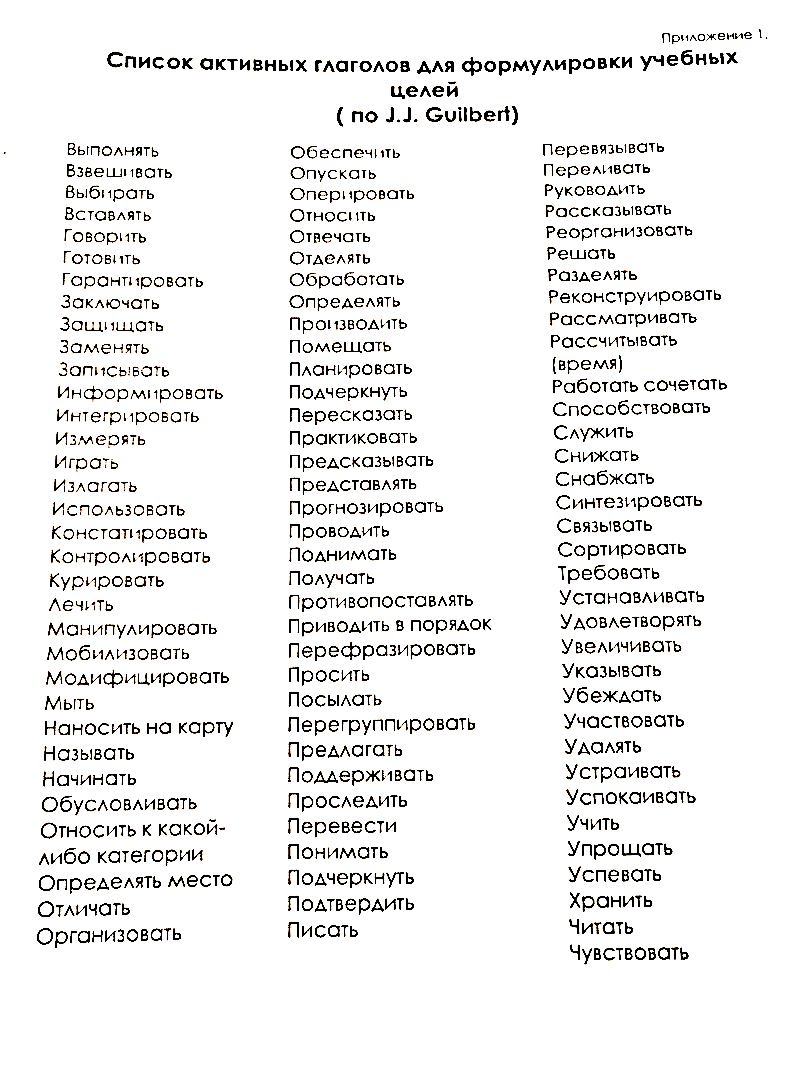 IV. Актуализация знаний: выявление актуальных для изучения нового материала базовых знаний обучающихся. Актуализация знаний – это одна из 3-х компонентных методических структур (актуализ, формирование новых знаний и умений, применение на практике).Актуализация – это:1.специально организованный контроль знаний;2.диалог во время объяснения учебного материала;3. проверка результатов домашнего задания.«Актуализация» ориентирует на сотрудничество, на свободное общение двух заинтересованных в обучении сторон (преподаватель и учащийся) дает продуктивно работать по усвоению нового материала.Приложение № 3Отличие «опроса» от  актуализации. Живуче понятие «опрос» - подразумевает как организационно-структурный элемент урока, так и систему контроля за усвоением знаний и умений.Актуализация не связана с организационно-структурным отрезком времени. Привлечение знаний может быть на протяжении всего урока, в том числе применение знаний на практике.Понятие «опрос» имеет корни в репродуктивном обучении (воспроизведении пройденного), а  «актуализация» ориентирует на сотрудничество.V. Первичное  усвоение новых знаний -Это процесс освоения содержания темы, учебных умений, приемов развития мышления. Эта структура много вариативная, это продукт творчества преподавателя. Повторность: учитываются  - индивидуальные особенности, возраст, особенности контингента (группы), простота изложения, четкость, конкретность с обязательным присутствием проблемности и развитием творческого (профессионального) мышления. Широко могут использоваться: схемы, таблицы, введение графиков. М.П.Сибирская « Педагогические технологии», С.П. 1996г.VI. Первичная проверка понимания – проводится ненавязчиво:1.В период изложения нового материала реализуется:
 - в виде обратной связи, например: - в виде вопроса, ответ на который уже есть в лекции и др. способы.2.В период первичного закрепления в виде двух-трёх вопросов на повторение и закрепление для всей группы или выборочно для 5-6 человек или пожеланию.P.S. Требует иногда коррекции преподавателя акцентирования ответа на тот или иной вопрос, ею важности. Просьба выделить (подчеркнуть и выделить в рамку) сделать вывод.VII. Первичное закрепление мыслей приходит в период изложения нового материала, и в период окончания: Окончание - Не забывать об уважении, о доверии в сочетании с требованиями, не допускать шаблонного, стандартного независимо от конкретной ситуации осуществления структурных компонентов процесса обучения.Разные способы: вопрос, ответ (решение проблемно-ситуационных задач соответствующих теме); немые схемы; выделение главного в виде вывода, применения и так далее.Рекомендуется преподавателю подвести итог изученного материала в виде «резюме» и вопросом, кому что непонятно (если есть временная обязанность, ответить сразу или предложить записать вопрос и найти ответ в лекции или учебнике при подготовке домашнего задания).VIII. Домашнее задание – это один из видов - самостоятельной работы, включает в себя:- изучение нового материала;- повторение пройденного, связанного с данной темой (даже по другому предмету);- выполнения СВРС. Рекомендуется записать (я обычно проверяю).Автор страница учебника, на какие вопросы ответить, как выполнить СВЗС (есть рекомендации), подготовиться (если предусмотрено планом преподавателя) к контролю (диктант, схема, график, тестирование и т.д.) Так как практически итог подведен, можно отметить активность отдельных учащихся, группу и даже индивидуально оценить.ДополненияЗнание - способность вспомнить что-либо, воспроизвести или запомнить факты (назови, вспомни, опиши, выбери, перечисли, сформулируй, сообщи). Пример: перечислите критерии, которые необходимы при уходе за больным...Понимание - это осмысления информации, можете объяснить информацию на основании вашего опыта и знания ( выявить, обобщить, построить, классифицируй, найди причины, приведи пример) сделай вывод. Пример: спрогнозируй генотип клеток, которые проходят мейоз и митоз. Поддержание ровных хороших отношений со всеми учащимися в группе.ТемаСодержание –-Вывод Использование литературыПриложения (компьютер).необходим регламентобеспечение аудитории - ….. и по дисциплинамчто предлагаете???